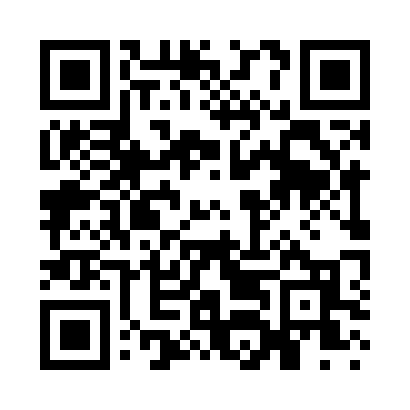 Prayer times for Pertle Springs, Missouri, USAMon 1 Jul 2024 - Wed 31 Jul 2024High Latitude Method: Angle Based RulePrayer Calculation Method: Islamic Society of North AmericaAsar Calculation Method: ShafiPrayer times provided by https://www.salahtimes.comDateDayFajrSunriseDhuhrAsrMaghribIsha1Mon4:215:541:195:158:4410:172Tue4:215:551:195:158:4310:173Wed4:225:551:195:158:4310:164Thu4:235:561:205:158:4310:165Fri4:235:561:205:158:4310:166Sat4:245:571:205:158:4310:157Sun4:255:571:205:158:4210:158Mon4:265:581:205:158:4210:149Tue4:275:591:205:158:4210:1310Wed4:285:591:205:168:4110:1311Thu4:296:001:215:168:4110:1212Fri4:306:011:215:168:4010:1113Sat4:306:011:215:168:4010:1114Sun4:316:021:215:168:3910:1015Mon4:336:031:215:168:3910:0916Tue4:346:041:215:168:3810:0817Wed4:356:041:215:158:3810:0718Thu4:366:051:215:158:3710:0619Fri4:376:061:215:158:3610:0520Sat4:386:071:215:158:3610:0421Sun4:396:081:215:158:3510:0322Mon4:406:081:215:158:3410:0223Tue4:416:091:215:158:3310:0124Wed4:426:101:215:158:3310:0025Thu4:446:111:215:148:329:5926Fri4:456:121:215:148:319:5827Sat4:466:131:215:148:309:5628Sun4:476:131:215:148:299:5529Mon4:486:141:215:148:289:5430Tue4:506:151:215:138:279:5231Wed4:516:161:215:138:269:51